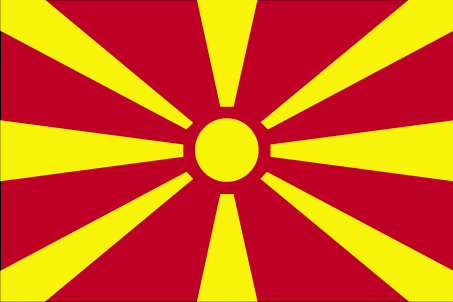 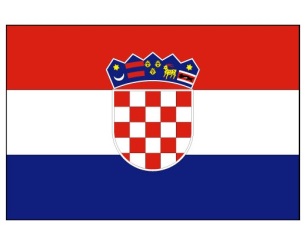 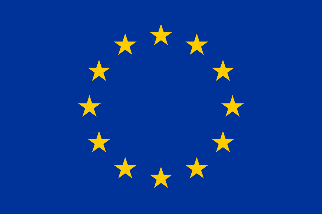 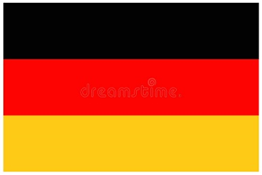 Shpallje për vend të lirë të punës: Asistent gjuhësor i këshilltarit të përhershëm të binjakëzimit - RTA Assistant (projekti i financuar nga BE)Afati i fundit për aplikim: 14 maj 2021 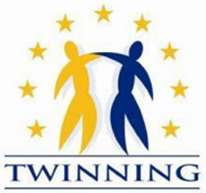 Programi vjetor i veprimit për Republikën e Maqedonisë së Veriut për vitin 2018Projekti i Binjakëzimit IPA"Mbështetje në zbatimin e kornizës ligjore të modernizuar për mbrojtjen e të dhënave personale"(MK 18 IPA JH 01 20)Asistent gjuhësor i këshilltarit të përhershëm të binjakëzimit(RTA Language Assistant)Projekti i binjakëzimit "Mbështetje në zbatimin e kornizës ligjore të modernizuar për mbrojtjen e të dhënave personale" është projekt i përbashkët mes Republikës së Maqedonisë së Veriut, i përfaqësuar nga Agjencia për Mbrojtjen e të Dhënave Personale të Republikës së Maqedonisë së Veriut si institucion shfrytëzues dhe Republika e Kroacisë dhe Republika Federale e Gjermanisë, të përfaqësuar nga Agjencia për Mbrojtjen e të Dhënave Personale të Republikës së Kroacisë dhe Fondacioni Gjerman për Bashkëpunim Ligjor Ndërkombëtar (IRZ) të Republikës Federale të Gjermanisë si partnerë binjakëzimi nga vendet anëtare të BE.Qëllimi kryesor i projektit është të përmirësojë mbrojtjen e të drejtave themelore të njeriut dhe sistemin kombëtar për mbrojtjen e të dhënave personale në Maqedoninë e Veriut në përputhje me standardet e legjislacionit të Bashkimit Evropian. Qëllimi specifik i projektit është të përmirësojë performancën e Agjencisë për Mbrojtjen e të Dhënave Personale (AMDHP) në zbatimin e kornizës ligjore të modernizuar për mbrojtjen e të dhënave personale duke forcuar kapacitetin institucional, kornizën ligjore dhe rregullatore dhe ndërgjegjësimin e publikut për mbrojtjen e të dhënave personale.Projekti ka nevojë për Asistent gjuhësor i këshilltarit të përhershëm të binjakëzimit (RTA Language Assistant) për periudhë 15 mujore, duke filluar nga 1 qershori 2021 deri më 31 gusht 2022. Asistenti gjuhësor i këshilltarit të përhershëm të binjakëzimit do të jetë i angazhuar me orar të plotë dhe do të vendoset në Shkup. Asistenti gjuhësor i këshilltarit të përhershëm të binjakëzimit asnjëherë ose 6 muajt e fundit nuk ka pasur asnjë marrëdhënie kontraktuese me administratën e vendit shfrytëzues.  Detyrat kryesore do të përfshijnë interpretimin dhe përkthimin e përditshëm të dokumentacionit të projektit, si dhe mbështetjen administrative dhe organizative për këshilltarin e përhershëm të binjakëzimit (RTA) dhe ekspertët afatshkurtër për kohëzgjatjen e projektit të binjakëzimit.Profili dhe kushtet e detyrueshme:Diplomë universitare    Njohuri të shkëlqyera të gjuhës maqedonase dhe angleze, të shkruar dhe të folurPërvojë në përkthimin e dokumenteve dhe interpretimin nga gjuha maqedonase në angleze dhe anasjelltasShkathtësi të shkëlqyera në përgatitjen e dokumenteveShkathtësi kompjuterike për MS Word, Excel, PowerPoint, Internet dhe media socialeShkathtësi të forta ndërpersonale dhe komunikuese në mjedis ndërkombëtarShkathtësi organizative, aftësi për punë individuale dhe ekipore, iniciativë dhe fleksibilitetShkathtësitë e mëposhtme do të konsiderohen përparësi për asistentin gjuhësor RTA: Përvojë e mëparshme e punës në projekte të BE-së, dhe veçanërisht përvoja si asistent gjuhësor i këshilltarit të përhershëm të binjakëzimit në projekte të mëparshëm të binjakëzimitNjohje e sistemit të Maqedonisë së Veriut në sferën e projektevePërvojë pune në mjedis ndërkombëtarDetyrat:Përkthim i dokumentacionit të projektit dhe materialit përkatës të shkruar nga gjuha angleze në maqedonase dhe anasjelltas dhe interpretim simultan për këshilltarin e përhershëm të binjakëzimit (RTA) dhe ekipin e projektitInterpretim gjatë misioneve, takimeve, seminareve, trajnimeve, konferencave dhe punëtorive si dhe gjatë bisedave të tjera me gojë nga gjuha angleze në maqedonase dhe anasjelltasPërkthim i dokumenteve, rregulloreve, materialeve trajnuese, materialeve informuese dhe materialeve të tjera të shkruara nga gjuha angleze në maqedonase dhe anasjelltasUdhëheqje dhe redaktim të procesverbaleve të takimeve, punëtorive, vizitave studimore, etj. përgatitje të informacioneve për projektin për publikun e gjërë dhe grupet e synuaraNëse është e nevojshme, shoqëron, interpreton dhe ndihmon pjesëmarrësit në vendin shfrytëzues gjatë vizitave studimore në Kroaci dhe GjermaniNdihmë e vazhdueshme për këshilltarin e përhershëm të binjakëzimit (RTA) në menaxhimin e përgjithshëm të projektit, korrespondencën, caktimin e takimeve, etj.Mbështetje të këshilltarit të binjakëzimit të përhershëm në detyra të ndryshme teknike si organizimi i misioneve, detyrave, trajnimeve, konferencave dhe takimeve të ekspertëve afatshkurtër në Republikën e Maqedonisë së Veriut, si dhe ekspertëve të tjerë të projektitBashkëpunon me Asistentin e këshilltarit të përhershëm të binjakëzimit (RTA) dhe, nëse është e nevojshme, siguron mbështetje në drejtimin e zyrës së projektit dhe aktiviteteve lidhur me projektinMbështetje në përpilimin e dokumenteve për dokumentacionin e projektit, prezantime dhe njoftimeFillimi dhe kohëzgjatja e angazhimit: nga 1 qershori 2021 deri më 31 gusht 2021Lloji i kontratës: kontratë për shërbime me afat të caktuar.Lusim kandidatët e interesuar të parashtrojnë letër motivimi dhe biografi të shkurtër në gjuhë angleze në formatin Europass në e-mail adresat e mëposhtme sanja.silaj-zeman@azop.hr dhe twinning@safu.hr  me shënim të vendit të punës: Asistent gjuhësor i këshilltarit të përhershëm të binjakëzimit (RTA) jo më vonë se 14 maj 2021 deri në orën  23:59 sipas kohës lokale.   Vetëm kandidatët e përzgjedhur në listë do të ftohen për intervistë. Intervistat priten të realizohen nga distanca (online) në gjysmën e dytë të mujit maj 2021.Personi i zgjedhur do të jetë konsulltant i pavarur i vetëpunësuar sipas Shërbimit kontraktues  dhe do të marrë përgjegjësinë e plotë për pagimin e të gjitha taksave dhe detyrimeve që dalin nga legjislacioni që zbatohet në Maqedoninë e Veriut, përfshirë edhe sigurimin shëndetësor dhe social. Asistenti gjuhësor i këshilltarit të përhershëm të binjakëzimit (RTA) do të kryejë detyrat dhe obligimet e tij në bazë të marrëveshjes lidhur me Agjencinë Kroate për Financim Qendror dhe lidhje të Kontratave. 